(ПРИЛОЖЕНИЕ 1)(ПРИЛОЖЕНИЕ 2)Первый раунд «Фонетика и орфоэпия»1 баллВторой раунд, 1задание «Лексика»1баллВторой раунд, 2 задание  «Лексика»1баллВторой раунд,                3 задание «Лексика»1балл1Команда «Речеведы» (группа 1ТЭМ)Под седоком я мчусь как птица.Но справа буква лишь однаНа левый край переместится,
Вмиг превращусь я в грызуна.ОТВЕТ:Часть первая на земле остается,
Когда по ней кто-то пройдет.
Вторая – дается
Ошибками в долгом труде.
А словом охотник зовется,
Что зверя отыщет в тайге.ОТВЕТ:широкий – …твёрдый – …старый – … 
скучный – …дробный – … неряшливый – …1. Внештатный сотрудник, работающий без заключения договора.ОТВЕТ:
2. Человек, ведущий сетевой журнал или дневник событий.ОТВЕТ:
3.Форма времяпрепровождения в виде посещения магазинов.ОТВЕТ:
4.Автопортрет, снимок самого себя на фотокамеру.ОТВЕТ:2 Команда "Грамотеи" (Группа 1ТМ)Кто по воде так быстро мчится?
Найди название ему. Прочти иначе - превратится
Он в детский лагерь, что в Крыму.ОТВЕТ:Мой первый слог - это предлог,Согласья знак - второй мой слог,Мой третий слог — судьбина злая,Всё вместе - в праздник получаем.ОТВЕТ:широкий – …твёрдый – …старый – … 
скучный – …дробный – … 
неряшливый – …1. Внештатный сотрудник, работающий без заключения договора .ОТВЕТ:
2. Человек, ведущий сетевой журнал или дневник событий.ОТВЕТ:
3.Форма времяпрепровождения в виде посещения магазинов.ОТВЕТ:
4.Автопортрет, снимок самого себя на фотокамеру.ОТВЕТ:3 Команда «Аз и буки» (Группа 1ТО)Читаем мы направо смело-Геометрическое тело.
Прочтем же справа мы налево-Увидим разновидность древа.ОТВЕТ:Ищите в танце первый слог,Вторых два - цифра и предлог,А целым мы зовем людей,Готовых жизнь отдать в боюНа благо Родины своей.ОТВЕТ:широкий – …твёрдый – …старый – … 
скучный – …дробный – … 
неряшливый – …1. Внештатный сотрудник, работающий без заключения договора .ОТВЕТ:
2. Человек, ведущий сетевой журнал или дневник событий.ОТВЕТ:
3.Форма времяпрепровождения в виде посещения магазинов.ОТВЕТ:
4.Автопортрет, снимок самого себя на фотокамеру.ОТВЕТ:Третий раунд,1 задание «Фразеология»Третий раунд,2 задание «Фразеология»Третий раунд, 3 задание «Фразеология»1Команда «Речеведы» (группа 1ТЭМ)а) принять сидячее положение;
б) предлог;
в) часть тела, соединяющая голову с туловищем. ОТВЕТ: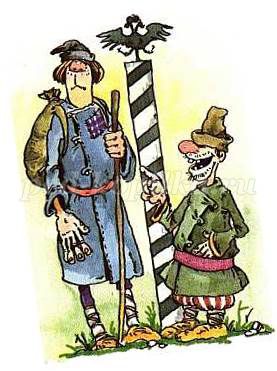 ОТВЕТ: Английский: это еще все в воздухе, французский: это еще не в кармане, немецкий: это пока написано на звездах –ОТВЕТ:2 Команда "Грамотеи" (Группа 1ТМ)а) предлог;
б) незначительный по весу;
в) центральный орган кровеносной системы.ОТВЕТ: ОТВЕТ: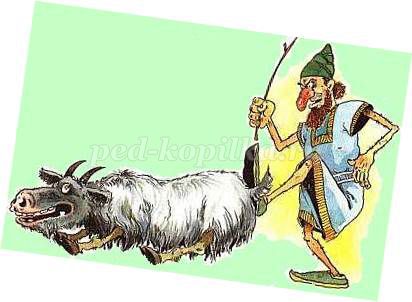 Английский: похожи как две горошины в стручке, немецкий: похожи как одно яйцо на другое – ОТВЕТ:3 Команда «Аз и буки» (Группа 1ТО)а) предлог;
б) заявление об отстранении от участия в чём-нибудь;
в) орган зрения.ОТВЕТ: ОТВЕТ: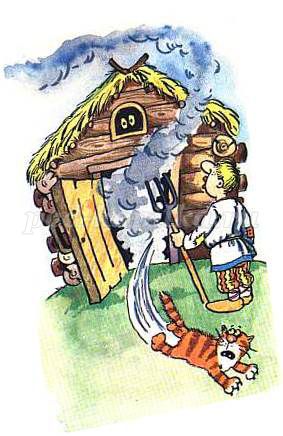 Французский: жить как петух в тесте, английский: жить в клевере, немецкий: жить как червячок в сале – 
ОТВЕТ: